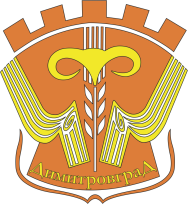 РЕПУБЛИКА СРБИЈАОПШТИНА ДИМИТРОВГРАДОБРАЗАЦ БИЗНИС ПЛАН ЗА ЗАХТЕВЕ КОЈИ СЕ ДНОСЕ НА ПОДРШКУ ПРИВРЕДНИМ СУБЈЕКТИМА У ПОГЛЕДУ ПОБОЉШАЊА ПОСЛОВНЕ ИНФРАСТРУКТУРЕ У ОКВИРУ ПРОГРАМА БУЏЕТСКОГ ФОНДА ЗА РАЗВОЈ ПРИВРЕДЕ У ОПШТИНИ ДИМИТРОВГРАД ЗА 2016. ГОДИНУ, А У ЦИЉУ ДОКАЗИВАЊА ЕКОНОМСКЕ ОПРАВДАНОСТИ* Уколико сте дали позитиван одговор, на последњој страни у делу ДОДАТНЕ ИНФОРМАЦИЈЕ наведите: - наведите када и по ком основу сте користили финансијска средства општине ДимитровградОвим путем ја _______________________ (име и презиме), изјављујем под пуном материјалном и кривичном одговорношћу да су тачни сви подаци који су у бизнис плану наведени, осим оних који се односе на пројекције мог будућег пословања.ПОТПИС ПОДНОСИОЦА ЗАХТЕВАО Б А В Е Ш Т Е Њ Е подносиоца захтева о раније примљеној државној помоћи мале вредностиНазив подносиоца захтева ________________________________________________Место: _________________________________________________________________Адреса: ________________________________________________________________Матични број: __________________________________________________________ПИБ: __________________________________________________________________У складу са чл. 95. ђ Уредбе о правилима за доделу државне помоћи достављамоО Б А В Е Ш Т Е Њ Е__________________________, у претходном трогодишњем фискалном периоду:  (назив и седиште послодавца)           није користио државну помоћ мале вредности (de minimis државна помоћ) користио је државну помоћ мале вредности (de minimis државна помоћ)У_____________________                                                 ПОДНОСИЛАЦ ЗАХТЕВА                                                                                                          М.П.Датум _________________                                               _________________________ОСНОВНИ ПОДАЦИОСНОВНИ ПОДАЦИОСНОВНИ ПОДАЦИОСНОВНИ ПОДАЦИОСНОВНИ ПОДАЦИНазив               ПИБ                                                    Адреса ОпштинаКонтакт телефон, факс E-mail адреса Делатност у којој планирате започињање бизнисаПроизводња, производно занатство, здравствене и интелектуалне услуге Услужно занатство, остале услужне делатности и грађевинарствоХотели, ресторани и остале услугеОсталоДелатност у којој планирате започињање бизнисаПравни облик организовањаПредузетник  Предузетник  Привредно друштво  Привредно друштво  Правни облик организовањаДа ли сте до сада користили средства општине Димитровград у оквиру Програма развоја привреде?*ДА ДА НЕ НЕ Да ли сте испунили раније обавезе и измирили сва дуговања према општини Димитровград ?ДА ДА НЕ НЕ Да ли сте користили средства државне помоћи ?ДА ДА НЕ НЕ ОПИС ДЕЛАТНОСТИ ПРОИЗВОДА / УСЛУГАОПИС ДЕЛАТНОСТИ ПРОИЗВОДА / УСЛУГА1.1 Опишите делатност којом ће се бавити радња / привредно друштво1.2 Опишите производ / услугу коју намеравате да пласирате (назив, основне карактеристике, намена, могућност проширења асортимана)1.3 Објасните предности – због чега би Ваш производ / услуга био бољи од других (истих или сличних) који постоје на тржиштуАНАЛИЗА КУПАЦА ПРОИЗВОДА / УСЛУГААНАЛИЗА КУПАЦА ПРОИЗВОДА / УСЛУГААНАЛИЗА КУПАЦА ПРОИЗВОДА / УСЛУГАКо ће бити Ваши купци?Физичка лица (становништво)Циљна група:Ко ће бити Ваши купци?Физичка лица (становништво)Ко ће бити Ваши купци?Привредни субјектиНавести конкретан назив привредног субјекта:Ко ће бити Ваши купци?Привредни субјекти1. Ко ће бити Ваши купци?Привредни субјекти2. АНАЛИЗА КОНКУРЕНЦИЈЕАНАЛИЗА КОНКУРЕНЦИЈЕАНАЛИЗА КОНКУРЕНЦИЈЕНазив конкурентаНаведите снаге и слабости конкурентаНаведите своје предности у односу на конкурентаСнаге:Слабости:Снаге:Слабости:Снаге:Слабости:АНАЛИЗА ДОБАВЉАЧААНАЛИЗА ДОБАВЉАЧААНАЛИЗА ДОБАВЉАЧАНазив добављачаНаведите материјале / услуге / сировине које испоручујеНаведите зашто сте се одлучили за добављачаЦЕНЕ, ДИСТРИБУЦИЈА И ПРОМОЦИЈА ПРОИЗВОДА / УСЛУГАЦЕНЕ, ДИСТРИБУЦИЈА И ПРОМОЦИЈА ПРОИЗВОДА / УСЛУГА5.1 Објасните како ћете формирати цену производа. Колика ће бити цена? Колика је цена код конкуренције?5.2 Објасните како ћете дистрибуирати свој производ/услугу до крајњег купца5.3 На који начин ћете промовисати своје производе/услуге?ПОСЛОВНИ ПРОСТОРПОСЛОВНИ ПРОСТОРПОСЛОВНИ ПРОСТОРПОСЛОВНИ ПРОСТОРПОСЛОВНИ ПРОСТОР6.1 Где се налази пословни простор?6.2 Које су предности/недостаци локације Вашег пословног простора са аспекта тржишта?6.3 Пословни просторВласништво                                                 Власништво                                                 ДА         НЕ 	  6.3 Пословни просторЗакуп                                                   Закуп                                                   ДА                   НЕ 	  6.3 Пословни просторНије потребан простор за обављање делатности         Није потребан простор за обављање делатности         Није потребан простор за обављање делатности         Није потребан простор за обављање делатности         6.4 Да ли је потребна адаптација пословног простора?НЕ 	  НЕ 	  НЕ 	  НЕ 	  6.4 Да ли је потребна адаптација пословног простора?ДА         Потребан износ: ____________________ динaрaПотребан износ: ____________________ динaрaПотребан износ: ____________________ динaрaОПРЕМА ЗА ОБАВЉАЊЕ ДЕЛАТНОСТИОПРЕМА ЗА ОБАВЉАЊЕ ДЕЛАТНОСТИОПРЕМА ЗА ОБАВЉАЊЕ ДЕЛАТНОСТИОПРЕМА ЗА ОБАВЉАЊЕ ДЕЛАТНОСТИОПРЕМА ЗА ОБАВЉАЊЕ ДЕЛАТНОСТИОПРЕМА ЗА ОБАВЉАЊЕ ДЕЛАТНОСТИ7.1 Опрема која је већ набављена7.1 Опрема која је већ набављена7.1 Опрема која је већ набављена7.1 Опрема која је већ набављена7.1 Опрема која је већ набављена7.1 Опрема која је већ набављенаНазив опремеБрој ком. (а)Цена по ком. (б)Вредност опреме (аxб)У власништвуУзакупу и сл.УКУПНО7.2 Опрема/материјал која треба да буде набављена7.2 Опрема/материјал која треба да буде набављена7.2 Опрема/материјал која треба да буде набављена7.2 Опрема/материјал која треба да буде набављена7.2 Опрема/материјал која треба да буде набављена7.2 Опрема/материјал која треба да буде набављенаНазив опреме/материјалаПотребан број ком. (а)Цена по ком. (б)Вредност опреме (аxб)Биће купљенаБиће изнајмљена и сл.УКУПНОФИНАНСИЈЕ И ФИНАНСИЈСКИ ПОКАЗАТЕЉИФИНАНСИЈЕ И ФИНАНСИЈСКИ ПОКАЗАТЕЉИФИНАНСИЈЕ И ФИНАНСИЈСКИ ПОКАЗАТЕЉИ8.1 Укупан износ инвестиције8.1 Укупан износ инвестиције8.1 Укупан износ инвестицијеНазив улагањаИзнос (РСД)% учешћаОпрема (већ набављена+нова) Адаптација / куповина простораНабавка резервних деловаНабавка сировина и материјалаНабавка нематеријалне имовинеУКУПНО100%8.2 Потребна средства за инвестицију – извор финансирања8.2 Потребна средства за инвестицију – извор финансирања8.2 Потребна средства за инвестицију – извор финансирањаИзвор финансирањаИзнос (РСД)% учешћаСопствена средстваСубвенција НСЗДржавна помоћКредити (навести банку)Остало (навести)УКУПНО100%8.3 Пројекција укупних годишњих прихода од продаје8.3 Пројекција укупних годишњих прихода од продаје8.3 Пројекција укупних годишњих прихода од продаје8.3 Пројекција укупних годишњих прихода од продаје8.3 Пројекција укупних годишњих прихода од продаје8.3 Пројекција укупних годишњих прихода од продајеРед. бр.Назив производа  / услугаЈединица мереЦена по јединици (а)Годишња количина (б)Укупан приход(а x б)1.2.3.4.5.УКУПНОУКУПНОУКУПНО8.4 Пројекција укупних годишњих расхода 8.4 Пројекција укупних годишњих расхода 8.4 Пројекција укупних годишњих расхода 8.4 Пројекција укупних годишњих расхода 8.4 Пројекција укупних годишњих расхода 8.4 Пројекција укупних годишњих расхода 8.4 Пројекција укупних годишњих расхода Ред. бр.Назив расходаНазив расходаЈединица мереЦена по јединици (а)Годишња количина (б)Укупан расход(а x б)1.Материјални трошковиЕл. енергија1.Материјални трошковиВода1.Материјални трошковиГориво1.Материјални трошковиРепроматеријал1.Материјални трошковиЗакуп2.Нематеријални трошковиПромоција2.Нематеријални трошковиРепрезентација3.АмортизацијаАмортизација4.Бруто платеБруто плате5.КаматеКаматеУКУПНОУКУПНОУКУПНОУКУПНО8.5 Финансијски показатељи из пројекција укупних годишњих прихода и расхода8.5 Финансијски показатељи из пројекција укупних годишњих прихода и расходаЕЛЕМЕНТИИЗРАЧУНАВАЊЕБруто добит = укупан приход – укупан расход     Нето добит = Бруто добит – порез на добит   Коефицијент 	           укупан  годишњи приход економичности  =    ---------------------------------------                                            укупан годишњи расходВреме враћања      Предрачунска вредност инвестиције     улагања          = ---------------------------------------------------                        (у годинама)                             Нето добитДОДАТНЕ ИНФОРМАЦИЈЕ:Списак лица са којима се удружујете за оснивање привредног друштва: 9. ПРИЛОЗИУз захтев са бизнис планом, приликом конкурисања, потребно је приложити следеће:Oбавештење подносиоца захтева о раније примљеној државној помоћи мале вредности;Доказ о власништву пословног простора: извод из катастра непокретности / тапија не старији од 6 месеци или уговор о купопродаји оверен у суду/ општини или Решење о порезу на имовину или Уверење Републичког геодетског завода – Службе за катастар непокретности;Уколико је у питању власништво уже породице (сродство у првом реду) доставити извод из матичне књиге рођених и изјаву о уступању пословног простора на коришћење. Сродници у првом реду су деца (рођена у браку или ван брака, усвојена деца, пасторчад), односно родитељи (отац, мајка, очух, маћеха, усвојиоци подносиоца захтева);Уколико је у питању власништво супружника доставити извод из матичне књиге венчаних и изјаву о уступању пословног простора на коришћење.Доказ о власништву опреме (за сву опрему за коју је написано да је у власништву): плаћени рачуни адресирани на име подносиоца захтева/корисника средстава или уговори о купопродаји или поклону опреме оверени у суду или у општини;Уколико је у питању власништво уже породице (сродство у првом реду) доставити и извод из матичне књиге рођених;Уколико је у питању власништво супружника доставити и извод из матичне књиге венчаних.10. НАПОМЕНЕПотребно је доставити по једну фотокопију и оригинал на увид свих тражених доказа.Потребно је попунити сва поља у захтеву са бизнис планом.11. ИЗЈАВА ПОДНОСИОЦА ЗАХТЕВАИзнос државне помоћи мале вредностиДавалац државне помоћиДатум добијања државне помоћи